Integrating the Healthcare Enterprise 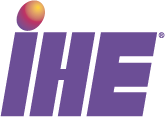 IHE Patient Care Device DomainTechnical Framework SupplementPoint-of-Care Identity Management 
(PCIM)Draft in preparation for Public Comment Date:		Error! Unknown document property name.Author:	IHE PCD Technical Committee, PCIM Work GroupEmail:		pcd@ihe.netForewordThis is a supplement to the IHE Patient Care Device Domain Technical Framework <V5.0>. Each supplement undergoes a process of public comment and trial implementation before being incorporated into the volumes of the Technical Frameworks.This supplement is published onError! Unknown document property name. for Public Comment. Comments are invited and may be submitted at http://www.ihe.net/<domain>/<domain>comments.cfm. In order to be considered in development of the Trial Implementation version of the supplement, comments must be received by <Month XX, 201X>. This supplement describes changes to the existing technical framework documents. “Boxed” instructions like the sample below indicate to the Volume Editor how to integrate the relevant section(s) into the relevant Technical Framework volume.Amend section X.X by the following:Where the amendment adds text, make the added text bold underline. Where the amendment removes text, make the removed text bold strikethrough. When entire new sections are added, introduce with editor’s instructions to “add new text” or similar, which for readability are not bolded or underlined.General information about IHE can be found at: www.ihe.net.Information about the IHE Patient Care Device Domain domain can be found at: http://www.ihe.net/Domains/index.cfm.Information about the organization of IHE Technical Frameworks and Supplements and the process used to create them can be found at: http://www.ihe.net/About/process.cfm and http://www.ihe.net/profiles/index.cfm.The current version of the IHE Patient Care Device DomainTechnical Framework can be found at: http://www.ihe.net/Technical_Framework/index.cfm.<Comments may be submitted on IHE Technical Framework templates any time at http://ihe.net/ihetemplates.cfm. Please enter comments/issues as soon as they are found. Do not wait until a future review cycle is announced.CONTENTSIntroduction to this Supplement	1Open Issues and Questions	1Closed Issues	1General Introduction	1Appendix A - Actor Summary Definitions	1Appendix B - Transaction Summary Definitions	1Glossary	1Volume 1 – Profiles	17 Point-of-Care Identity Management (PCIM)> Profile	17.1 PCIM Actors, Transactions, and Content Modules	17.1.1 Actor Descriptions and Actor Profile Requirements	17.1.1.1 Device-Patient Association Reporter	17.1.1.2 Device-Patient Association Consumer	11.1.1.1	Device Registrant	17.2  Actor Options	17.3  Required Actor Groupings	17.4  Overview	17.4.1 Concepts	17.4.2 Use Cases	17.4.2.1 Use Case #1: Associating Device With Patient and Verifying	17.4.2.1.1 Associating Device With Patient and Verifying Use Case Description	17.4.2.1.2 Associating Device With Patient and Verifying Process Flow	17.5  Security Considerations	17.6  Cross Profile Considerations	1Introduction to this SupplementThis Supplement to the IHE Patient Care Device Technical Frameworks adds the rationale and implementation details of the Point-of-Care Identity Management Profile to the Framework, providing a means for standards-based exchange between systems of information collected and confirmed at the point of care tracking the set of medical devices originating observations about each patient. Open Issues and QuestionsThe work group solicits feedback on workflow effects and problems found in analyzing the profile and in trial implementation.Closed Issues <List the closed issues/questions with their resolutions. These are particularly useful for recording the rationale for closed issues to forestall unnecessary rehashing in the future and/or to make it easier to identify when a closed issue should be re-opened due to new information.>Discuss differences from previous approaches based on ADT messages: will be faster, closer to the actual events than ADT feeds, which have a different purpose and are often not well synchronized with actual events at the point-of-care. Will enable devices, device controllers and a variety of other hospital to flexibly exchange information, publish or subscribe change notifications.Include security information and recommendations in the profile.General IntroductionUpdate the following Appendices to the General Introduction as indicated below. Note that these are not appendices to Volume 1.Appendix A - Actor Summary DefinitionsAdd the following actors to the IHE Technical Frameworks General Introduction list of Actors:Appendix B - Transaction Summary DefinitionsAdd the following transactions to the IHE Technical Frameworks General Introduction list of Transactions:GlossaryAdd the following glossary terms to the IHE Technical Frameworks General Introduction Glossary:Volume 1 – ProfilesAdd to Section …7 Point-of-Care Identity Management (PCIM)> ProfileThe Point-of-Care Identity Management (PCIM) Profile is a Transport Profile specifying HL7 v2 standard messaging for devices and IT systems at an acute-care point-of-care to exchange and synchronize information about the identity of specific devices collecting clinical information about a specific patient, to:Assist in the reliable association of the collected data to the proper patient record, based on first-hand observation and data entry by a person at the point of care, specifically designed to avoid wrong attribution of data from before or after the period of actual measurement on the patient.Assist in maintaining a correct “census” of devices that frequently move between patients such as infusion pumps, and mechanical ventilators.The messaging defined provides for capable devices to originate messages asserting association and disassociation to a particular patient, for human interface software components to afford users the opportunity to originate or confirm association or disassociation assertions, for one or more systems to receive and persist device-patient association information, to distribute reporting messages or receive and respond to queries about such associations.7.1 PCIM Actors, Transactions, and Content ModulesThis section defines the actors, transactions, and/or content modules in this profile. General definitions of actors are given in the Technical Frameworks General Introduction Appendix A at http://www.ihe.net/Technical Framework/index.cfm.Figure 7.1-1 shows the actors directly involved in the Profile and the relevant transactions between them. If needed for context, other actors that may be indirectly involved due to their participation in other related profiles are shown in dotted lines.Figure X.1-1:  Actor DiagramTable 7.1-1 lists the transactions for each actor directly involved in the  Profile. To claim compliance with this Profile, an actor shall support all required transactions (labeled “R”) and may support the optional transactions (labeled “O”). Table 7.1-1:  Profile - Actors and Transactions7.1.1 Actor Descriptions and Actor Profile RequirementsRequirements are documented in Transactions (Volume 2) and Content Modules (Volume 3). This section documents any additional requirements on profile’s actors.7.1.1.1 Device-Patient Association Reporter<If the summary description of the actor in Appendix A is insufficient to understand its role in this Profile, elaborate here.>7.1.1.2 Device-Patient Association ConsumerDevice Registrant7.2  Actor OptionsThere are no options specified in the Point-of-Care Identity Management (PCIM) profile.7.3  Required Actor Groupings There are no required actor groupings specified in the Point-of-Care Identity Management (PCIM) profile.7.4  Overview7.4.1 Concepts[XXX discuss the importance  and implications of validated associations are, the factors in a reliable unique identifier for a person and for a device, including UDI]<It may be useful in this section, but is not necessary, to provide a short list of the use cases described below and explain why they are different.>7.4.2 Use Cases[XXX incorporate use case descriptions from the white paper and add any missing ones, including device registrati7.4.2.1 Use Case #1: Associating Device With Patient and Verifying<One or two sentence simple description of this particular use case.><Note that Section X.4.2.1 repeats in its entirety for additional Use Cases (replicate as section X.4.2.2, X.4.2.3, etc.).>7.4.2.1.1 Associating Device With Patient and Verifying Use Case Description<Describe the key use cases addressed by the Profile. Limit to a maximum of one page of text or consider an appendix.>7.4.2.1.2 Associating Device With Patient and Verifying Process Flow<Diagram and describe the process flow(s) covered by this profile in order to satisfy the use cases. Demonstrate how the profile transactions are combined/sequenced. To provide context and demonstrate how the profile interacts with other profiles, feel free to include transactions and events that are “external” to this profile (using appropriate notation.) 
The set of process flows will typically be exemplary, not exhaustive (i.e., it will address all the use cases, but will not show all possible combinations of actors, or all possible sequencing of transactions).
If there are detailed behavioral rules that apply to a specific process flow or multiple process flows, an appendix may be added as needed.><The roles at the top of the swimlane diagram should correspond to actor names, include the profile acronym:actor name if referencing an actor from a different profile.><Modify the following “Swimlane Diagram”.>Figure 7.4.2.2-1: Basic Process Flow in  Profile<If process flow “swimlane” diagrams require additional explanation to clarify conditional flows, or flow variations need to be described where alternate systems may be playing different actor roles, document those conditional flows here.><Delete the material below if this is a workflow or transport profile. Delete the material above if this profile is a content module only profile.>Pre-conditions:<Very briefly (typically one sentence) describe the conditions or timing when this content module would be used.>Main Flow:<Typically in an enumerated list, describe the clinical workflow when, where, and how this content module would be used.>Post-conditions:<Very briefly (typically one sentence) describe the state of the clinical scenario after this content module has been created including examples of potential next steps.>7.5  Security Considerations[XXX Include here security text from White Paper]7.6  Cross Profile Considerations
ITI Patient Demographic Query - Patient Demographic Reporter
A  Patient Demographic Consumer in IT Infrastructure might be grouped with a Device-Patient Association Reporter to allow presentation of a pick list of candidate patients to associate with one or more devices at the point-of-care. Device Registrant A Device Registrant Actor in the present might be grouped with a Device-Patient Association Reporter to allow presentation of a pick list of candidate devices to be paired with a patientActorDefinitionDevice-Patient Association ReporterA system or person that asserts a device-patient association, disassociation, or attributes related to either.Device-Patient Association ManagerA system that records, manages, and serves records of device-patient associations.Device-Patient Association ConsumerA system or person that queries a Device-Patient Association Manager for device-patient association recordsDevice RegistrantA system (including the device itself) or person that identifies a device that may participate in device-patient associations.Device Registration SystemA system that registers devices and serves device identity information to a Device-Patient Association Manager. May be grouped with that Manager.Patient Registration SystemA system that identifies patients that may participate in device-patient associations, typically a master patient index (MPI) or other ADT system.TransactionDefinitionAssert Device-Patient AssociationA Device-Patient Association Reporter asserts to a Device-Patient Association Manager that a device has been associated with a patient, or updates data concerning a reported assertion.Assert Device-Patient DisassociationA Device-Patient Association Reporter asserts to a Device-Patient Association Manager that the association between a device and a patient has been terminated..Query Device-Patient AssociationsA Device-Patient Association Consumer sends a query to a Device-Patient Association Manager concerning the devices associated with a patient or set of patients currently or at a stated past time.Register DeviceA Device Registrant sends, updates, or deletes a record of identifying information on a device instance for storage and use by the Device-Patient Association Manager.Glossary TermDefinitionAssertionA statement that a certain premise is true, for example that a device has been prepared to collect data about a patient.BindingA process of associating two related elements of information.BiometricsA measurable physical characteristic or personal behavioral trait used to recognize the identity, or verify the claimed identity of a person.Direct AssociationA patient association established by the observation and recording of a physical connection of a device to the patient.Direct Device-Patient Association AssertionA claim of direct device-patient association based on evidence.Duplicate Patient Identification RecordTwo records representing the same patient, with differing identifiers of the same type with the same assigning authority. For example, two different medical record numbers issued by the same hospital to the same patient. In the context of device-patient association, an unintentional duplicate patient record may result if device data is recorded without a permanent unique patient identifier being recorded, as in an emergency. A human-validated merge operation is necessary to associate the device data with the patient after the fact.EntityIn the context of this Profile, an organizational unit within a healthcare enterprise, typically, but not necessarily, associated with a free-standing building, office, or sub-unit within a common hospital corporation. For example, a patient visit would occur within a specific entity.False NegativePatient algorithm matching error occurring when two different records for the same person are thought to represent different people (for example name, gender, date of birth, MRN…).False PositivePatient algorithm matching error occurring when information for two different people appears to be a match representing the same individual (for example name, gender, date of birth, MRN…).Identity AssertionA claim attributing a particular identity to a person or device.Identity ManagementIdentity management (IdM) is composed of the set of business processes, and a supporting infrastructure, for the creation, maintenance, and use of digital identities within a legal and policy context.Indirect Device-Patient AssociationA patient association asserted on the basis of a common attribute shared by a device and patient, such as a location.Location-based AssertionAn assertion of an association between two objects (e.g. a patient and a device, device-to-device, patient-to-caregiver), based solely upon the co-location (e.g. same room and bed) of these two objects.Minimal GuaranteeThe fewest promises the system makes to its stakeholders, particularly when the primary actor's goal cannot be delivered.Multi-EntityA healthcare enterprise consisting of two or more entities. For example, a hospital corporation which owns three hospitals.Observation-Patient AssociationThe assignment of a device measurement/parameter to a specific patient. Observation - patient associations are established through the connection relationship of a unique patient to a unique device at the point in time that the measurement was recorded by the device.Overlap RecordOne person with two or more unique enterprise identifiers. Without the two records being linked, information not available for point of care and clinical decisions are made in the absence of data. There is an increase in costs associated with repeat test, clinical procedures, etc., as well as rework in clinical and business processes.Overlay RecordRecords of two different people are “combined” into one record in error. Person A is treated with Person B’s clinical information. This has huge implications for quality of care and patient safety.Device-Patient Association Conflict NotificationA message from a particular clinical IT system that it detects an inconsistency between different identity assertions. For example, a device and an intermediary system may be simultaneously asserting that a single data stream represents two different patients.Device-Patient Record LinkageThe process of binding and/or associating a discrete patient record to a discrete device record.Patient Identity ManagementPatient identity management (PIM) has been defined as the “ability to ascertain a distinct, unique identity for an individual (a patient), as expressed by an identifier that is unique within the scope of the exchange network, given characteristics about that individual such as his or her name, date of birth, gender [etc.].” The scope of this definition can be expanded to refer to PIM as the process of accurately and appropriately identifying, tracking, managing, and linking individual patients and their digitized health care information, often within and across multiple electronic systems.Patient Index (Master Patient Index)A system, typically centralized for a provider institution or organization, which is authoritative for patient demographic information including identity data, for patients under care. Typically can respond to queries and give a unique identity or a set of candidate identities that are consistent with a set of identity factors.Patient LinkageThe general problem of determining whether two existing records pertain to the same patient. This is distinct from device-patient association and uses different methods.Patient MatchingRecord linkage is the task of identifying pieces of scattered information that refer to the same thing. Patient matching is a specific application, in which we try to identify records that belong to the same patient among different data sources.Precondition"What the system under analysis will ensure is true before letting the use case start."Proofing (Identity Proofing)The process of collecting and verifying sufficient information (e.g. identity history, credentials, documents) from an applicant to a service provider for the purpose of proving that a person or object is the same person or object it claims to be.Receiving SystemIn the context of PCIM, any system which is a consumer of device-patient association or observation messages, such as an electronic medical record system, device gateway, or a device at the point of care.RecordThe discrete representation of a specific and unique patient or the device in either the reporting or consuming system's database.Strong Identity AssertionA presumption of patient or device unique recognition using multiple factors that provides a high degree of accuracy and certainty (e.g., barcode, biometric).Strong Identity FactorsAn identifier designed to be unique (applies to only one person) and consistent over the appropriate domain for at least throughout the visit or encounter, for example, Medical Record Number or National ID number.Success GuaranteeA success guarantee is a statement of what interests of the stakeholders are satisfied after a successful conclusion of the use case.Unique Device IdentifierIn the US, a unique identifier for a medical device that is recognized by the US FDA and which has a part that identifies the maker and model of the device (DI) and a part that identifies the particular instance of the device. More generally, any identifier which allows a particular device to be uniquely identified.Weak Identity AssertionA presumption of patient or device unique recognition using factors that provides a low degree of accuracy and certainty (e.g., name, location).Weak Identity FactorsFactors which can contribute to identification, but typically are not unique to patient; for example, name, sex, date of birth.ActorsTransactions OptionalityReferenceDevice-Patient Association ReporterReport Device-Patient AssociationR<Domain Acronym> TF-2: 3.Y1Device-Patient Association ReporterReport Device-Patient DisassociationR<Domain Acronym> TF-2: 3.Y2Device-Patient Association ManagerReport Current Device-Patient Association StatusR<Domain Acronym> TF-2: 3.Y1Device-Patient Association ManagerPublish Device-Patient Association EventR<Domain Acronym> TF-2: 3.Y2Device-Patient Association ConsumerQuery Device-Patient AssociationsO<Domain Acronym> TF-2: 3.Y1Device-Patient Association ConsumerSubscribe to Device-Patient Association EventsO<Domain Acronym> TF-2: 3.Y2Device Registrant Register DeviceRDevice Registrant Report Registered Device DetailsR